Maths worded problems answer sheet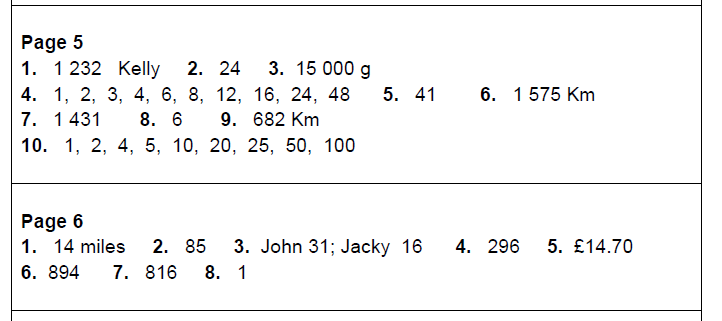 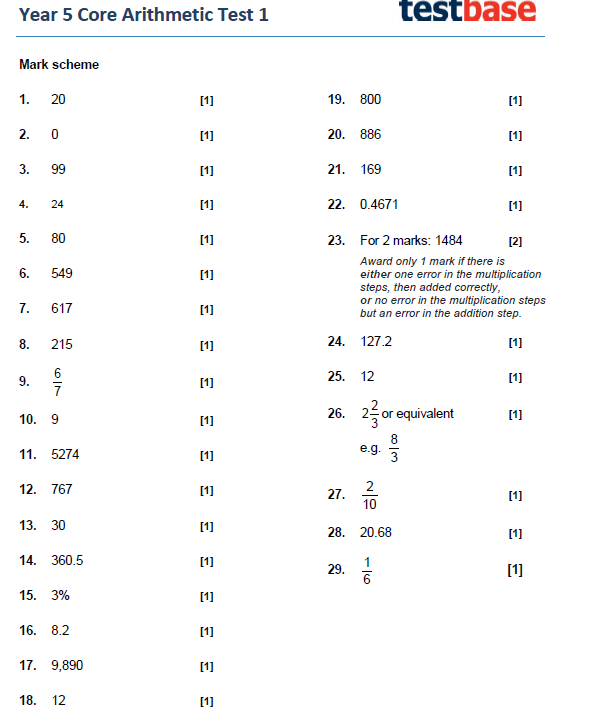 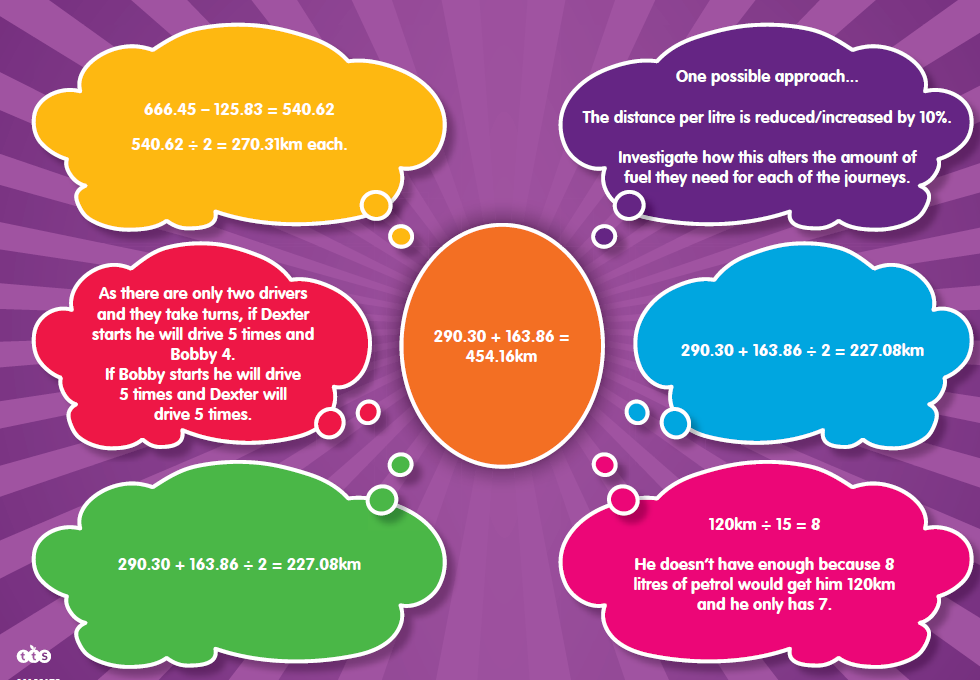 